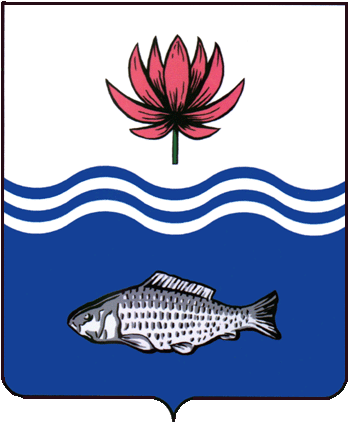 АДМИНИСТРАЦИЯ МО "ВОЛОДАРСКИЙ РАЙОН"АСТРАХАНСКОЙ ОБЛАСТИПОСТАНОВЛЕНИЕОб утверждении положения о порядке расчёта платы за частичное возмещение расходов на содержание учащегося в МБУ ДО    «Школа искусств» Володарского районаВ целях обеспечения муниципального бюджетного учреждения дополнительного образования «Школа искусств» Володарского района, совершенствования системы (музыкального, художественного) образования и эстетического воспитания детей, в соответствии со ст. 16 Федерального закона от 6 октября 2003 года №131-Ф3 «Об общих принципах организации местного самоуправления в Российской Федерации», пунктом 4 статьи 9.2 Федерального закона от 12 января 1996 года №7-ФЗ «О некоммерческих организациях», администрация МО «Володарский район»ПОСТАНОВЛЯЕТ:1. 	Утвердить Положение о порядке расчёта платы за частичное возмещение расходов на содержание учащегося в месяц в муниципальном бюджетном учреждении дополнительного образования «Школа искусств» Володарского района.2.	 Постановление администрации МО «Володарский район» от 08.11.2013 г. № 1949 «Об утверждении Положения о порядке расчёта платы за   частичное возмещение расходов на содержание учащегося в муниципальном бюджетном учреждении дополнительного образования «Школа искусств» Володарского района считать утратившим силу.3.	Сектору информационных технологии организационного отдела администрации МО «Володарский район» (Поддубнов) разместить настоящее Положение на официальном сайте администрации МО «Володарский район».4.	Главному редактору МАУ «Редакция газеты «Заря Каспия» Шаровой Е.А. опубликовать настоящее постановление в районной газете «Заря Каспия».5.	Изменения в Постановление вступает в силу со дня его официального опубликования и распространяет свое действие на правоотношения, возникшие с 1 сентября 2021 года.6.	Контроль за исполнением настоящего постановления оставляю за собой.Глава администрацииМО «Володарский район» 					Х.Г. ИсмухановПриложение №1к постановлению администрацииМО «Володарский район»от 14.09.2021 г. № 1338ПОЛОЖЕНИЕо порядке расчёта платы за частичное возмещение расходов на содержание учащегося в муниципальном бюджетном учреждении дополнительного образования «Школа искусств» Володарского района1. Общие положенияПоложение о порядке расчёта платы за частичное возмещение расходов на содержание учащегося в месяц в муниципальном бюджетном учреждении дополнительного образования «Школа искусств» Володарского района (далее именуется – МБУ ДО ШИ Володарского района) разработано в соответствии с Бюджетным кодексом Российской Федерации, Законами Российской Федерации от № 3266-1 «Об образовании» от 29.12.2012 г., « Об общих принципах организации местного самоуправления в Российской Федерации» от 06.10.2003 № 131-Ф3, Уставом МБУ ДО ШИ Володарского района.Действие настоящего Положения распространяется в МБУ ДО ШИ Володарского района.Плата за частичное возмещение расходов на содержание учащегося в месяц (далее именуется Оплата) является дополнительным источником формирования финансовых средств на содержание учеников МБУ ДО ШИ Володарского района.Положение устанавливает порядок расчётов размеров платы за  частичное возмещение расходов на содержание учащегося в МБУ ДО ШИ Володарского района. Положение направлено на решение следующих задач:-экономически обоснованного распределения дополнительных затрат на содержание учебных заведений МБУ ДО ШИ Володарского района между родителями (законными представителями) и бюджетом МО «Володарский район»;-дифференцирования размеров платы в зависимости от видов образовательной деятельности (по отделениям).2. Порядок формирования платы за частичное возмещение расходов за содержание учащегося в месяц2.1. Размер оплаты определяется на основе расчета экономически обоснованных затрат, необходимых для частичного возмещения расходов на содержание учащегося в месяц по дополнительному образованию детей с учетом требований к качеству образования. Оплата определяется в процентном отношении к расходам на обучение одного учащегося по формуле:П = (СО / 9) x ДС, где:П - оплата за частичное возмещение расходов на содержание учащегося в рублях в месяц;СО - себестоимость обучения одного учащегося в рублях в год;9 - количество месяцев в учебном году;ДС - доля средств родителей (законных представителей), рассчитывается от общих расходов и составляет не более 10 %. При установлении оплаты она округляется до целых десятков рублей.2.2. Расчет себестоимости обучения одного учащегося в год за счет всех источников финансирования определяется по формуле.СО = (ПСУ / КУ), где:СО - себестоимость обучения одного учащегося в год в рублях за счет всех источников финансирования;ПСУ - полная себестоимость услуги, включает все расходы учреждения за счет всех источников финансирования за предыдущий период, предшествующий установлению платы на очередной учебный год, руб.;КУ - среднегодовая численность обучающихся, чел.Плата по каждому виду образовательной деятельности по специальностям устанавливается исходя из коэффициента дифференцирования согласно Приложению 2.Расчет платы за частичное возмещение расходов на содержание учащегося в месяц представлен в Приложении 3.Стоимость обучения меняется в связи с изменением себестоимости обучения на одного учащегося на очередной финансовый год, не чаще чем два раза в год.3. Порядок внесения и расходования платы за  частичное возмещение расходов за содержание учащегося.3.1. Расчетным периодом для внесения оплаты является один календарный месяц, срок внесения платежей устанавливается до 10 числа текущего месяца.3.2.  Оплата вносится родителями (законными представителями) ежемесячно в течение учебного года в установленном размере на лицевой счет Учреждения путем перечисления денежных средств через учреждение банка.3.3. Полученная плата направляется на возмещение части текущих расходов школы, связанных с образовательным процессом и укрепление материально-технической базы:- 15%-на конкурсную деятельность (участие в конкурсах, фестивалях), оплата договоров на ГПХ на оказание транспортных услуг по перевозке детей и преподавательского состава к месту проведения конкурса, оплата питания;- 15%-на приобретение музыкальных инструментов;-10%-на хозяйственные расходы (приобретение моющих, дезинфицирующих средств);- 5%-на канцелярские расходы;- 15%-на текущий ремонт нефинансовых активов (частичный ремонт внутри здания, оплата по договорам на выполнение работ, связанных с поддержанием музыкальных инструментов в рабочем состоянии.- 40% - на оплату текущих расходов (услуги связи, по вывозу сухого мусора, электроэнергии, водоснабжения, по откачке сточных вод, по охране, по дератизации, по отоплению).3.4. Оплата не взимается в следующих случаях:-период болезни ребёнка более 3-х календарных недель;-при наличии рекомендации врача о временном ограничении посещения учреждения ребёнком;-в период закрытия учреждения на ремонтные или аварийные работы4. Категория семей, имеющих льготы по оплате за частичное возмещение расходов за содержание учащегося.4.1 Льгота предоставляется с первого числа месяца, следующего за месяцем, в котором были предоставлены документы, подтверждающие право на нее.4.2. Льготы по оплате за содержание устанавливаются на заявительной основе. Право на получение льгот по оплате за содержание возникает у родителей (законных представителей) со дня подачи заявления об установлении льготы с приложением подтверждающих документов. Родители (законные представители) вправе отказаться по своему желанию от льгот. При наличии у семьи права на применение нескольких льгот применению подлежит одна льгота по выбору родителей (законных представителей). Льгота в размере 100% предоставляется:-дети-сироты и дети, оставшиеся без попечения родителей;-ребёнок инвалид;Льгота в размере 50% предоставляется:-при одновременном обучении ребёнка на 2-х отделениях – за обучение на втором отделении;-при одновременном обучении 2-х детей или более, 2-й ребенок и последующие;Льгота в размере 30% предоставляется:-детям из многодетных семей;4.3. Предоставление документов осуществляется 1 раз в год к началу учебного года. Перечень документов для:- детей-сирот: справка, подтверждающая факт того, что ребенок находится на полном государственном обеспечении, выданная учреждением государственного воспитания, в котором находится (проживает) ребенок;- детей, оставшихся без попечения родителей: документ из органа опеки попечительства об установлении опеки (попечительства) в отношении ребенка;- несовершеннолетних граждан, нуждающихся в социальной поддержке: справка многодетной семьи, справка устанавливающая факт инвалидности. - детей из многодетной семьи: удостоверение многодетной семьи.4.4.Учреждение вправе производить проверку оснований, на которые ссылается родитель (законный представитель) для получения льготы об оплате за содержание. В случае выявления недостоверности сведений (документов), предоставленных родителями (законными представителями) для определённой категории, учреждение вправе обратиться в суд о взыскании недополученных сумм в установленном законном порядке.Верно:Приложение №2к постановлению администрацииМО «Володарский район»от 14.09.2021 г. № 1338	Коэффициент дифференцирования по видам образовательной деятельности по специальностямВерно:Приложение №3к постановлению администрацииМО «Володарский район»от 14.09.2021 г. № 1338Расчет платы за  частичное возмещение расходов на содержание учащегося в месяц в муниципальном бюджетном учреждении дополнительного образования «Школа искусств» Володарского районана 2021-2022 учебный  годТабл.1Табл.2Верно:           от 14.09.2021 г.N  1338Наименование специальностейКоэффициент дифференцирования по видам образовательной деятельности по специальностям (К)Фортепиано1,08Скрипка0,95Гитара0,95Баян1,0Аккордеон1,0Домбра1,0Вокал1,0Изобразительное искусство1,0Полная себестоимость услуги, включает все расходы учреждения за счет всех источников финансирования за предыдущий период, предшествующий установлению платы на очередной учебный год, руб.Среднегодовая численность обучающихся, чел.Себестоимость обучения одного учащегося в год за счет всех источников финансирования, руб. Количество месяцев в учебном году, мес.Доля средств родителей (законных представителей)Плата за услуги по обучению учащегося в месяц, руб.123=гр.1/гр.2456=(гр.3/гр.4)*гр.517 126 134,2538045 068,7799 % 451№ п\пНаименование отделенияПлата за услуги по обучению учащегося в месяц, руб.Коэффициент дифференцирования по видам образовательной деятельности по специальностямРазмер платы за частичное возмещение расходов за содержание учащегося в месяц, по видам образовательной деятельности по специальностям, руб.1.Фортепиано4511,084872.Скрипка4510,954283.Гитара4510,954284.Баян4511,04515.Аккордеон4511,04516.Домбра4511,04517.Вокал4511,04518.Изобразительное искусство4511,0451